Šola v naravi 3. danPohodLokostrelstvoPtice in izdelava ptičjih hranilnicLego kockeKviz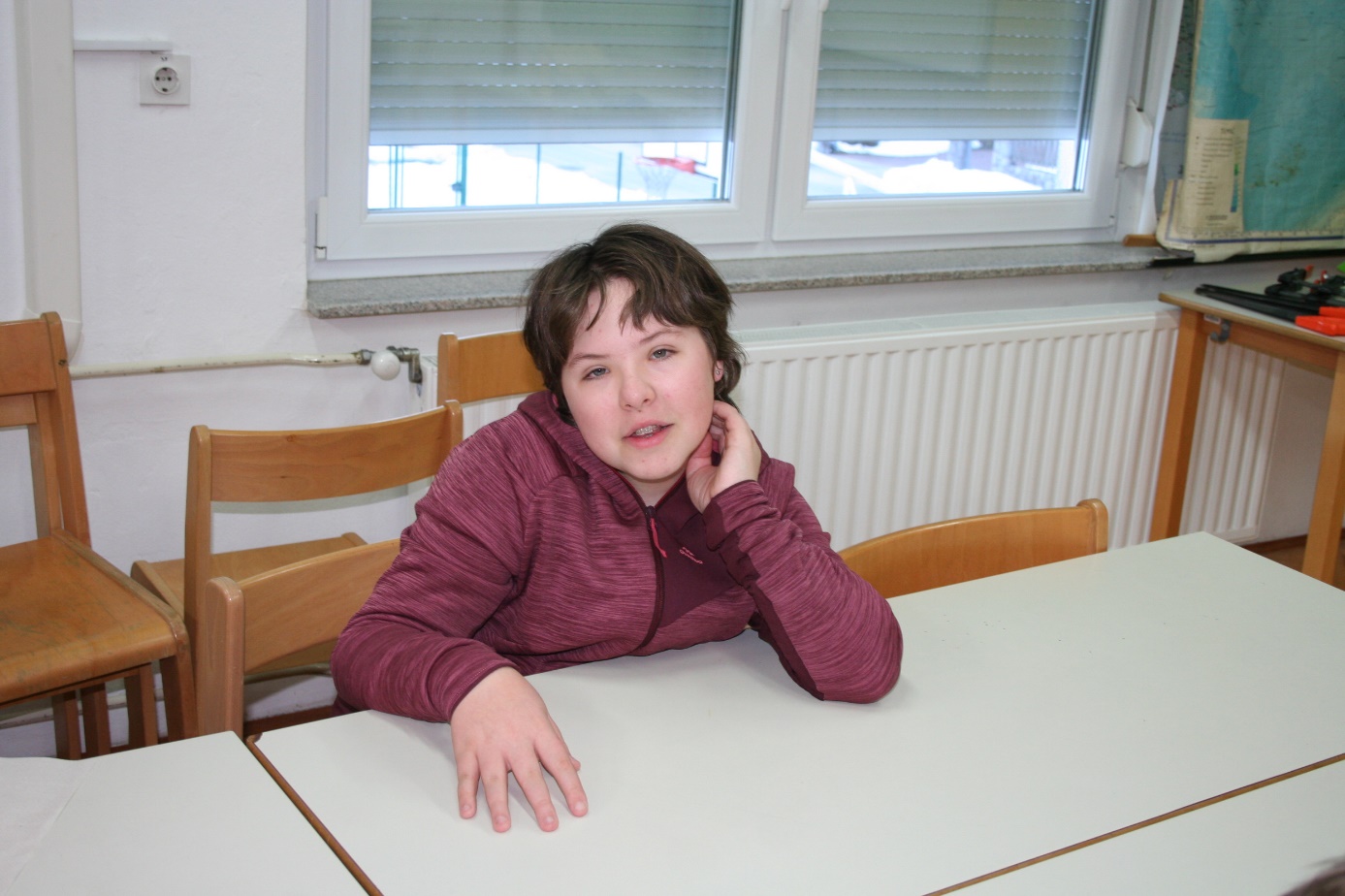 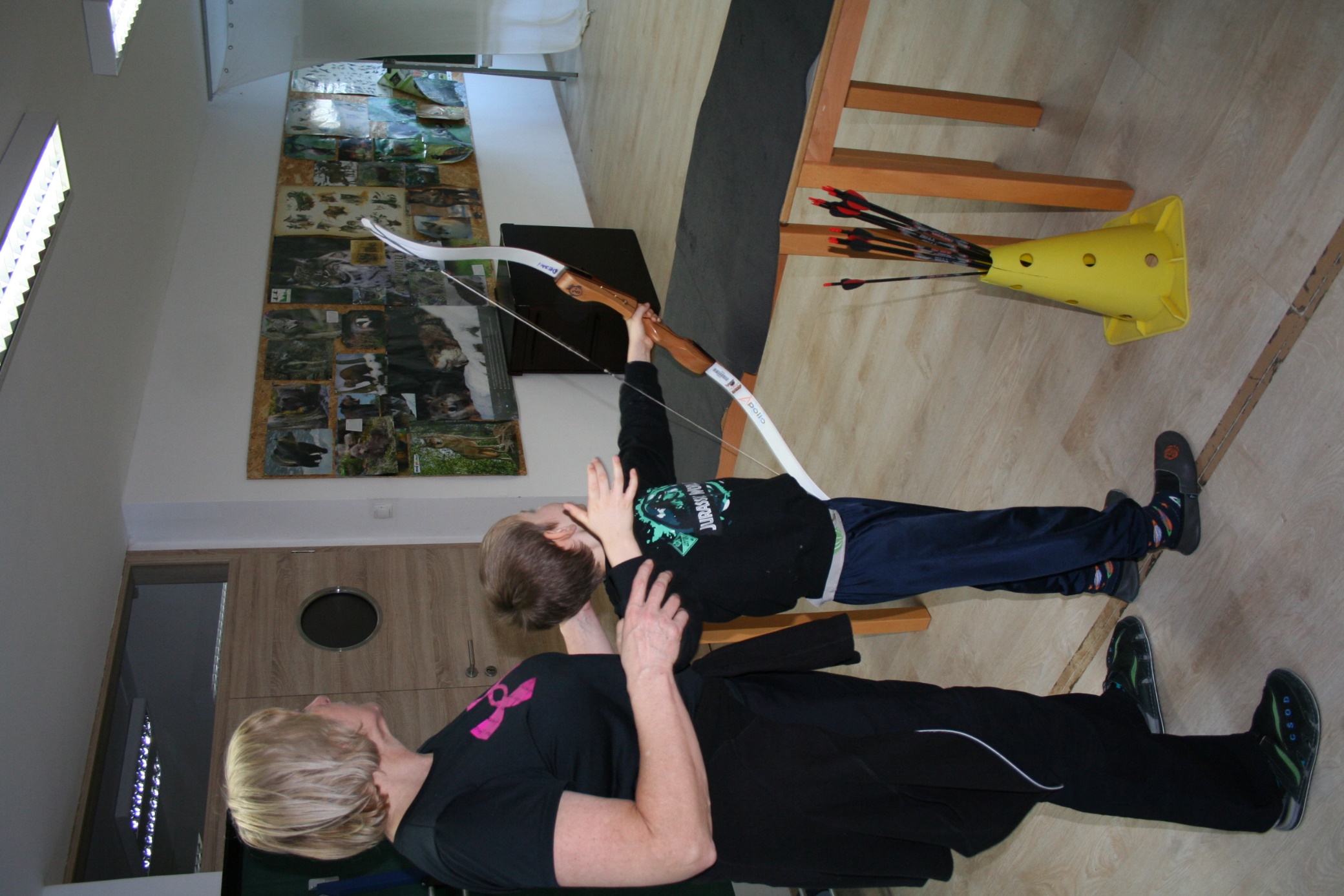 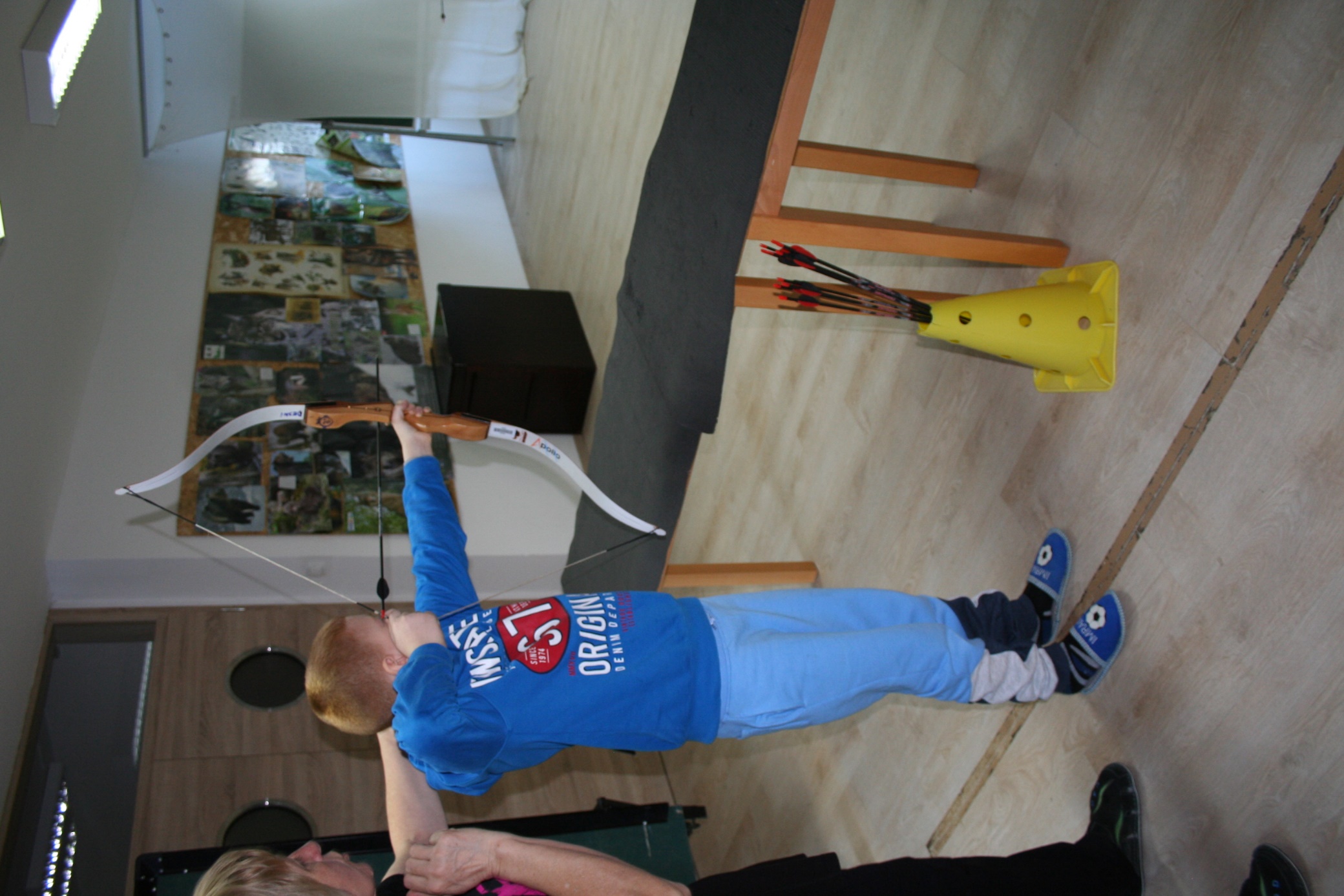 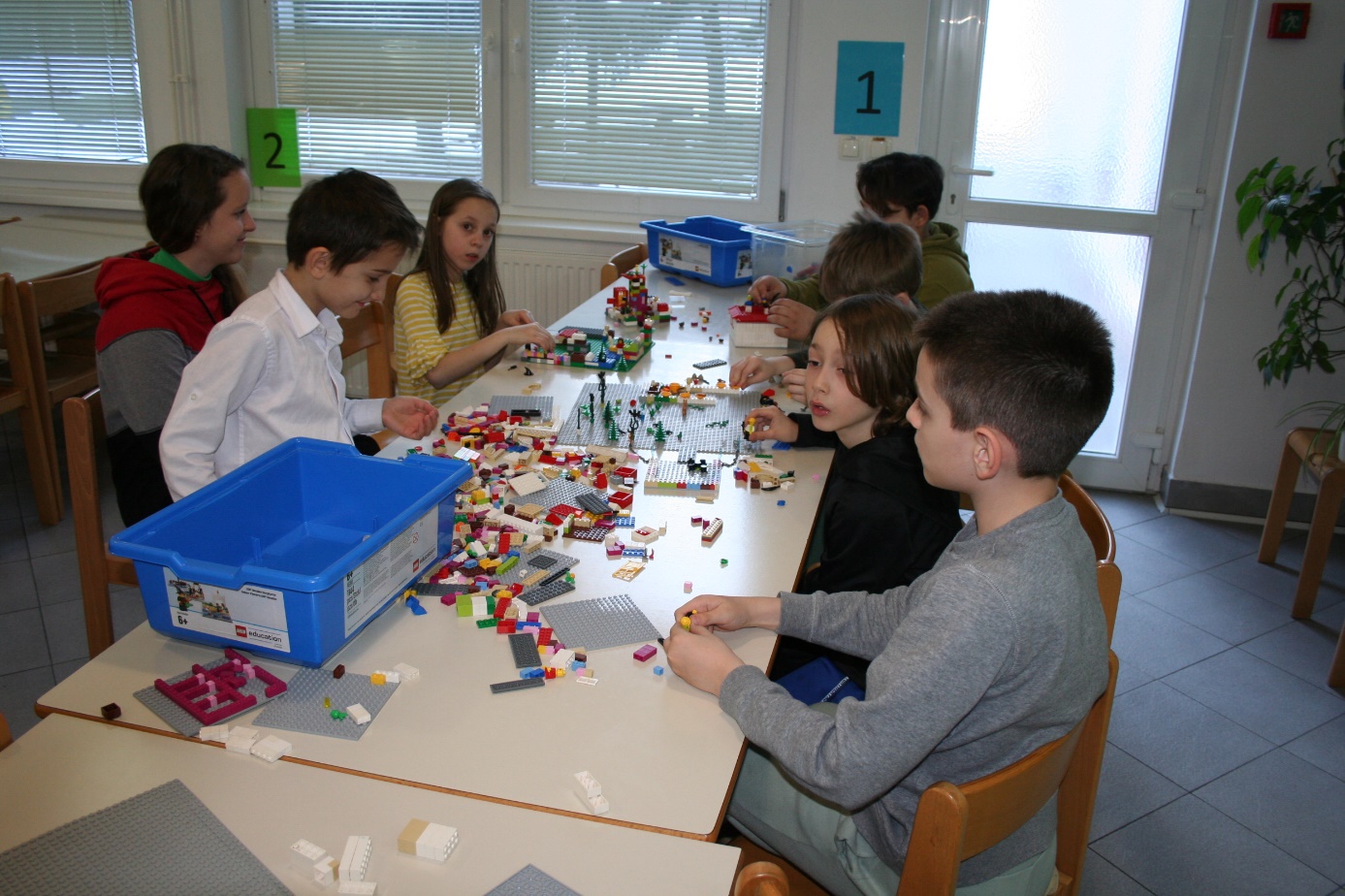 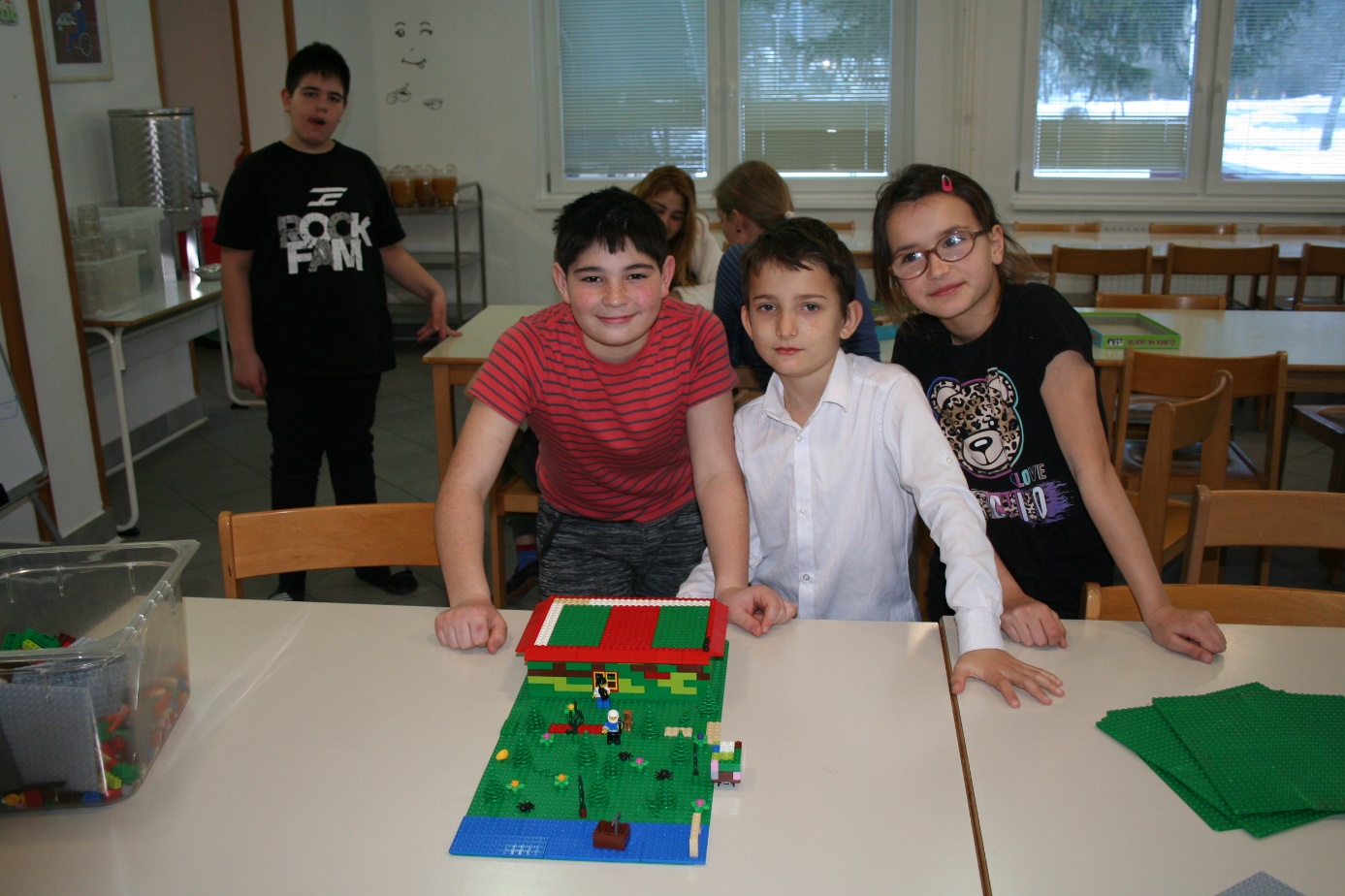 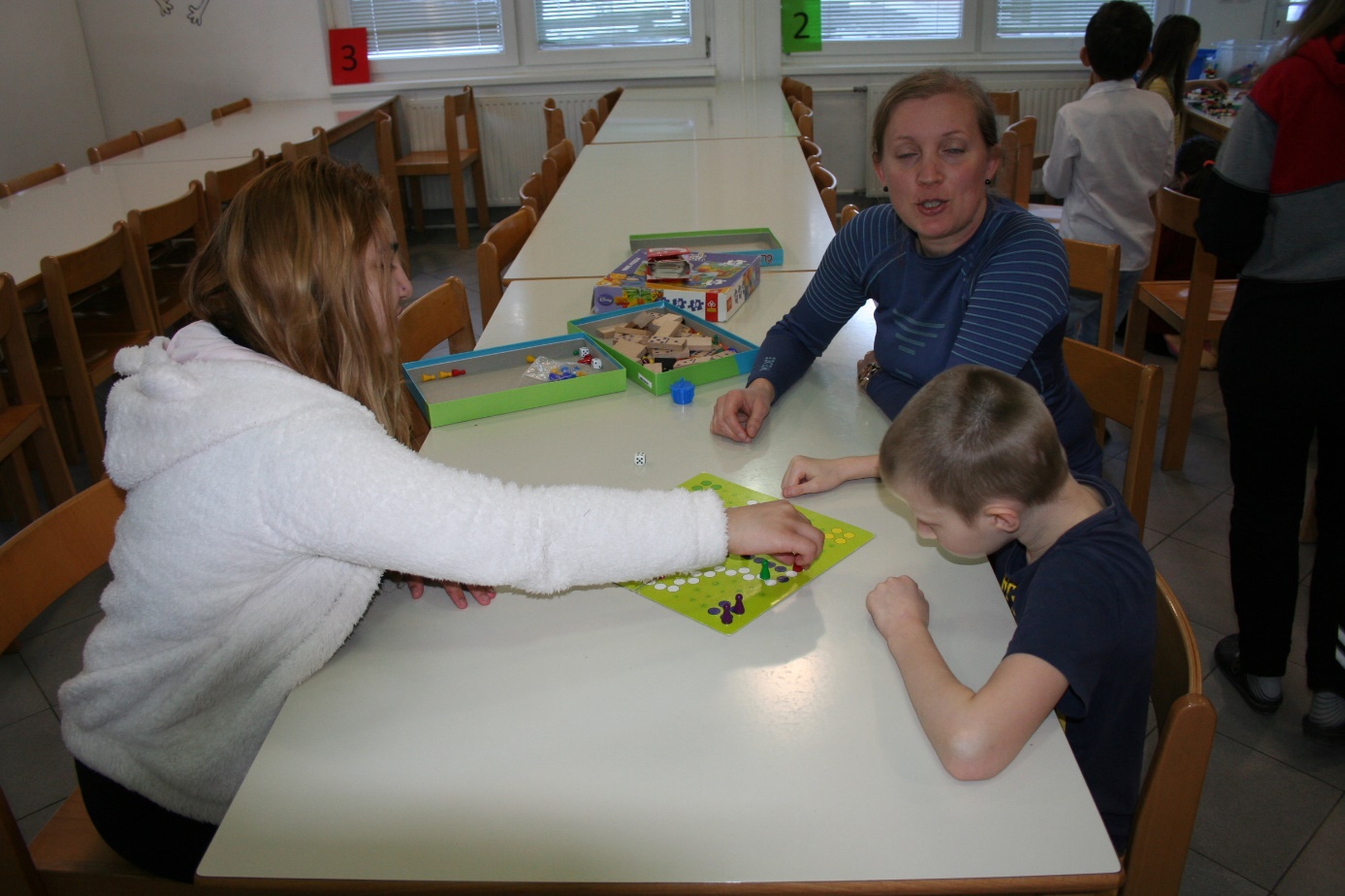 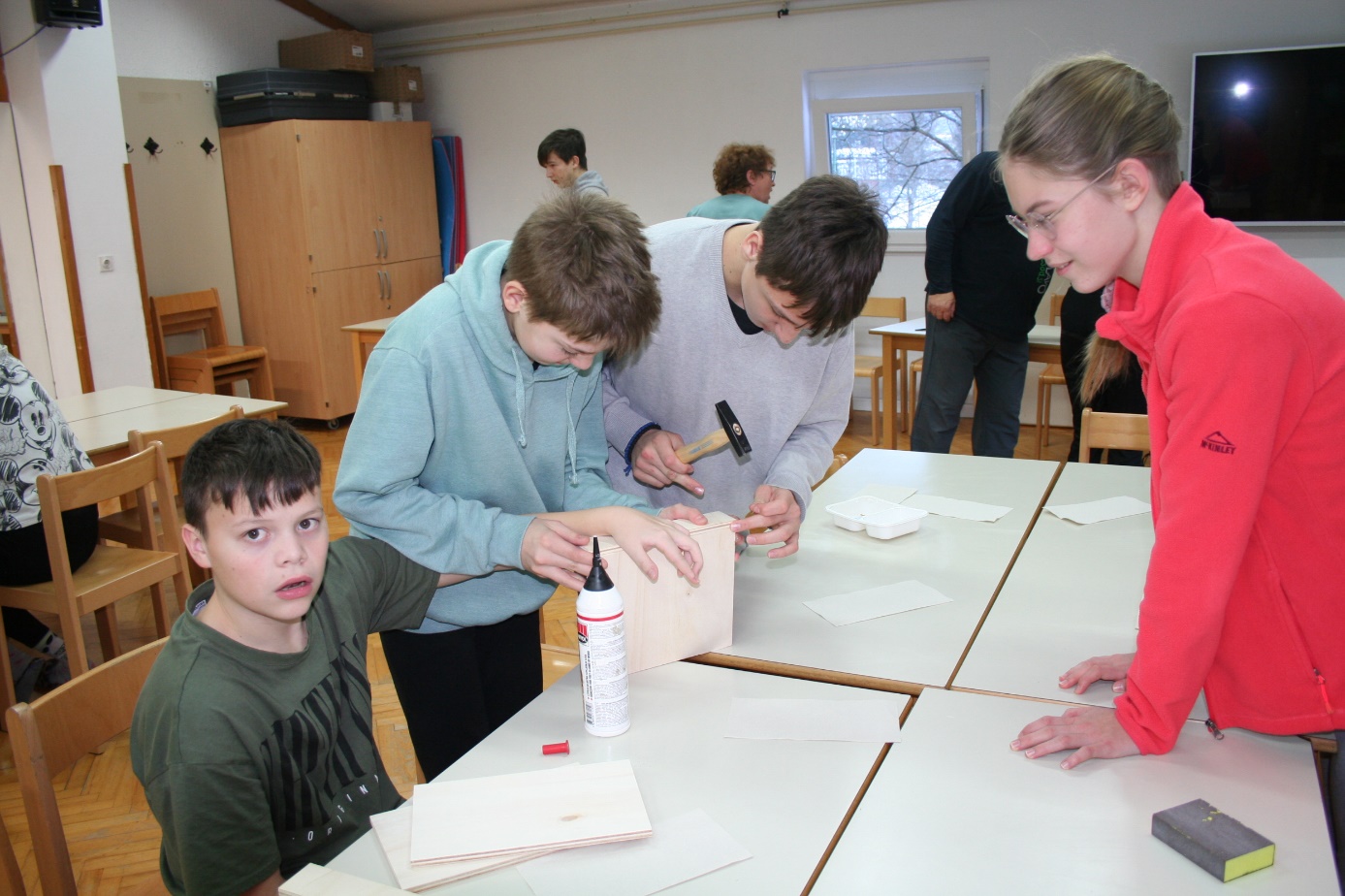 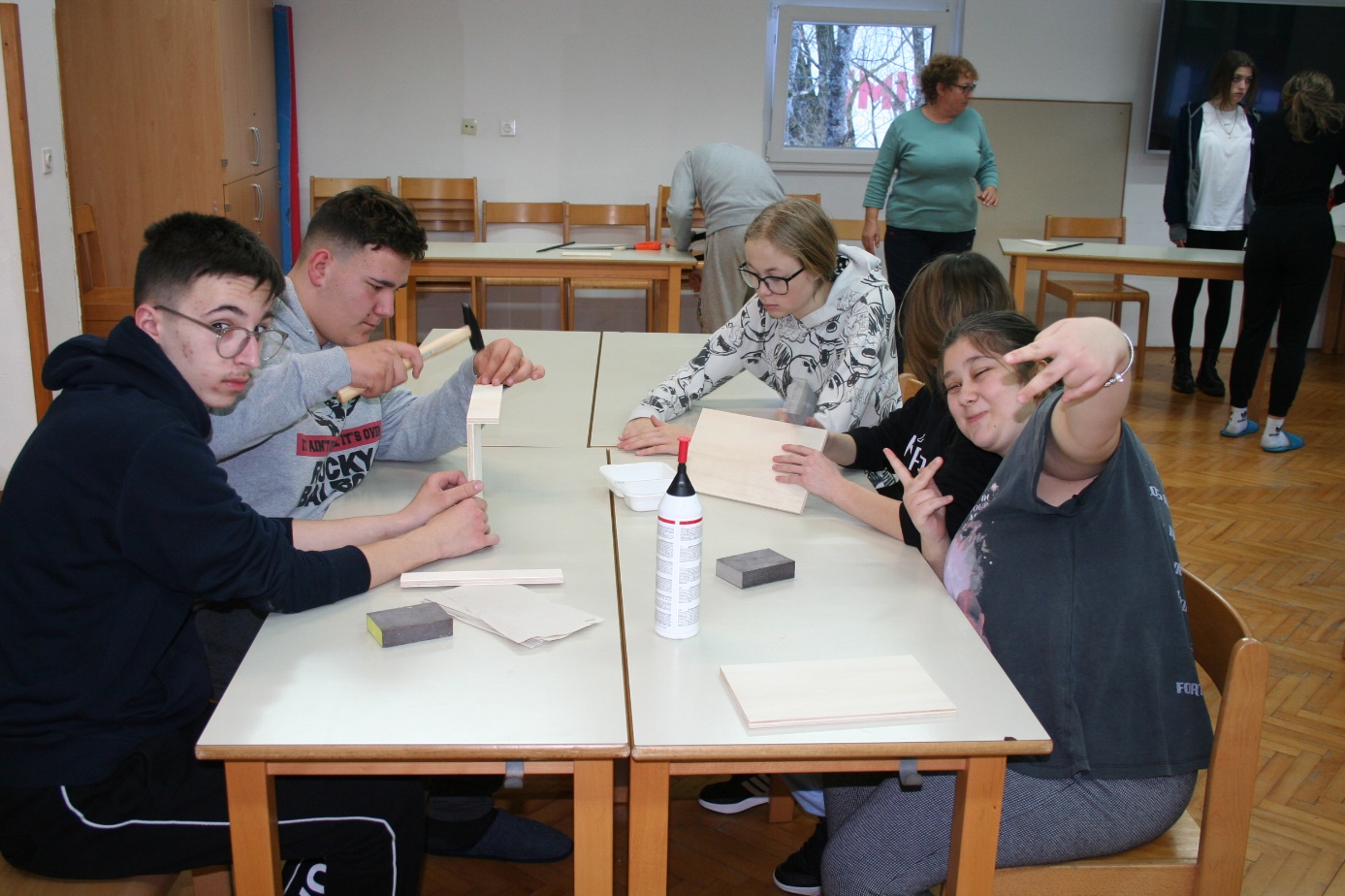 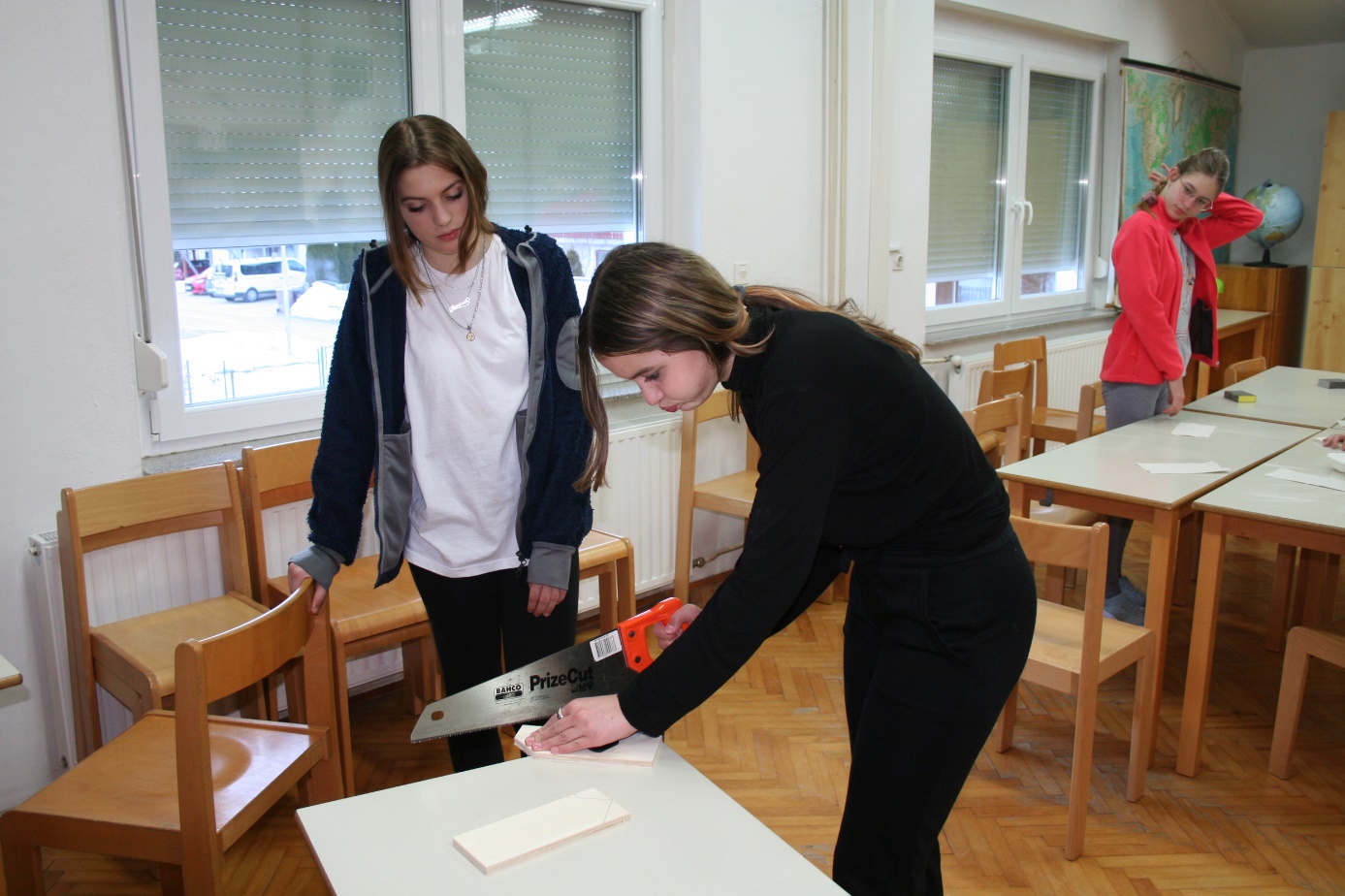 